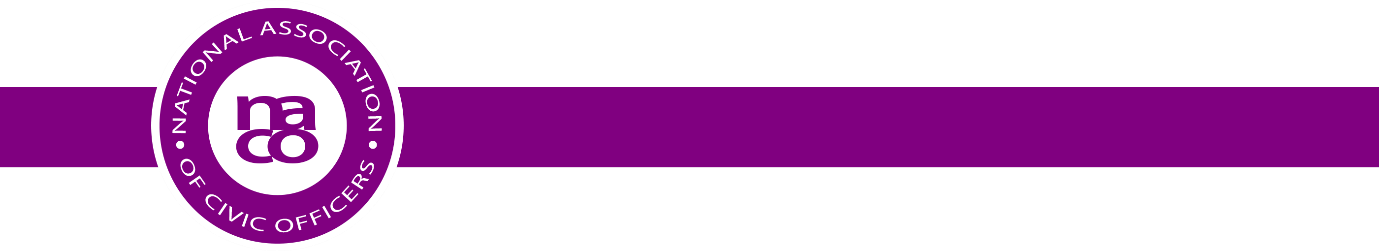 SIGNIFICANT DATESUSEFUL LINKS:Union Flag flying guidance for UK government buildings - GOV.UK (www.gov.uk)Union Flag: FAQs - College of Arms (college-of-arms.gov.uk)International Days and Weeks | United Nations Below is a list of dates which may be useful to those working in Civic Office.  You could also add dates that are meaningful to your community.FIXED (F) – Same date each year, regardless of day                                        ANNUAL (A) – actual date will varyDATEFIXED / ANNUALEVENTNOTES/ POSSIBLE EVENTS27 JanuaryFInternational Holocaust Memorial DayHolocaust Memorial Day Trust (hmd.org.uk)FebruaryFLGBT+ History Month- LGBT+ History Month (lgbtplushistorymonth.co.uk)1 FebruaryAChinese New YearChinese New Year 2021 – Year of the Ox6 FebruaryIndividual EventPlatinum Jubilee Day (Accession)Plans announced for The Queen’s Platinum Jubilee Central Weekend 2022 | The Royal Family1 MarchFSt David’s DayNational and local events8 MarchFInternational Women’s DayInternational Women's Day relationships (internationalwomensday.com)11 MarchAFinal Queen’s Green Canopy Planting Date – 70th day of 2022The Queen’s Green Canopy (queensgreencanopy.org)Don’t forget to register your planting with NACO14 MarchACommonwealth DayCommonwealth Day | The Commonwealth 17 MarchFSt Patrick’s DayNational and local events2 AprilFWorld Autism Awareness DayWorld Autism Awareness Day | Autism Speaks2 April – 1 MayARamadan2 MayAEid ul FitrCelebration of the end of Ramadan21 AprilFQueen Elizabeth II Birthday23 AprilFSt George’s Day25 AprilFAnzac Day13 – 20 MayAMental Health Awareness Week1 – 7 JuneFVolunteers WeekVolunteers Week2 – 5 JuneIndividual EventPlatinum Jubilee CelebrationsPlans announced for The Queen’s Platinum Jubilee Central Weekend 2022 | The Royal Family5 JuneAWorld Environment DayGlobal, nation and local eventshttps://en.unesco.org/commemorations/environmentday6 JuneFAnniversary of D Day Landings in June 1944National and local commemoration7 - 13 JuneACarers WeekLocal events or acknowledgementshttps://www.carersweek.org22 JuneFWindrush DayWindrush Day 2021 | Celebrating Great Britain's DNA22 JuneAReserves DayNational and local eventsReserves Day – Armed Forces Day25 to 27 JuneAArmed Forces DayNational and local eventsArmed Forces Day - Saturday 25 June 2022June / JulyAPridePride events occur throughout June and July.  Please check locally5 JulyANHS, Social Care and Frontline Workers’ DayNational and local eventsNHS, Social Care and Frontline Workers’ Day - NHS Frontline Day5 JulyFNHS Anniversary10 – 31 JulyAEid ul Adha11 JulyFSrebrenica Memorial DayNational and local commemoration eventsRemembering Srebrenica - Remembering the Bosnian Genocide15 AugustFVJ DayNational and local commemoration eventsSeptemberADoors Open Days (Scotland)Doors Open Days Scotland 2021 | Get into buildings! 3 SeptemberFMerchant Navy DayFlag raisingSocial MediaMerchant Navy Day | Maritime UK9 SeptemberFEmergency Services DayFlag raising Social mediaAbout – Emergency Services Day (999day.org.uk)10 SeptemberFWorld Suicide Prevention DayNational and local eventsWorld Suicide Prevention Day | Samaritans Mid SeptemberAHeritage Open DaysHomepage | Heritage Open Days 15 SeptemberFBattle of Britain DayNational and local eventsThe Battle of Britain, June 1940 (rafa.org.uk)21 SeptemberFWorld Alzheimer’s DayNational and local eventsWorld Alzheimer's Month | Alzheimer's Society (alzheimers.org.uk)23 SeptemberFNational Fitness DayNational Fitness Day | The UK's Largest Physical Activity Celebration 25 SeptemberAWorld’s biggest Coffee Morning – Macmillan CancerNational and local eventsOctoberFBlack History MonthBlack History Month 2021 - Proud To Be 10 OctoberAWorld Mental Health DayWorld Mental Health Day | Mental Health Foundation 21 OctoberFTrafalgar DayNational and local commemoration31 OctoberFHalloween4 NovemberFFestival of DiwaliNational and local events5 NovemberFGuy Fawkes NightNational and local events 11 NovemberFArmistice DayArmistice Day | About Remembrance | Royal British Legion 14 NovemberARemembrance SundayRemembrance Sunday | Remembrance Events | Royal British Legion 25 NovemberFWhite Ribbon DayWhite Ribbon UK 30 NovemberFSt Andrews DayNational and local events1 DecemberFWorld AIDs DayWorld AIDS Day25 DecemberFChristmas Day